EXTRA NOTES ON THE CAUCUS:CANDIDATESPresident Kyle LooseVice President 3 candidates 	Jessica-Michelle Monette: present for the Zoom, but we fear believe she may be overly ambitious		3 votes  for,  19 against	Debbie Sert: educated on her passion, good experience, qualified 		19 votes for, 3 against 	Taylor Vincent: small chapter, less involvement 		All votes against Breakthrough to Nursing Director Lauren Newhouse	All votes forDirector of Northern Election Area 2 candidates	Stephanie Smith		All votes for	Trever Voice		All votes againstDirector of Southern Election Area	Camilla Fred		All votes forDirector of Eastern Election	Sarah McCloskey		All votes forDirector of Western Election Area	Sabrina Roney		All votes forNorth Election Area	Hunter Hardin		All votes for East Election Area	Kreena Patel***		All votes againstWest Election Area	Tayler Akins		All votes forElection committee- keeping in touch with regional directors and find potential candidates within the regions RESOLUTIONSIn support of Implementation of Standardized Pharmacogenetic Testing in Integrated Healthcare SettingsMineral Area College SNA, Park Hills, MOOUR NOTESNot understanding how this would really be implemented- how would this actually decrease healthcare cost for patients?This is approaching the system of having a standardized set of drugs to give patients which we are not sure needs to be done as a standard for EVERY patient**VOTE**NOT supportedIncrease Student Nurse Awareness of Professional Nursing Organizations and their Role in Health Policy AdvocacySan Diego State University, California SNAOUR NOTES Targeting the nurse population, not only focusing on studentsBeing aware early on, prior to entering the work force, helps students get ahead**VOTESupported In Support of Raising Awareness of PTSD in COVID-19 SurvivorsThe College of NJ, Ewing, NJOUR NOTES Very well executed**VOTE**Supported  In Support of Increasing Visibility of Nursing in the MediaBaker College School of NursingOUR NOTES Do nurses really have control over the media? How would this be targeted?Is there a need to act on this with the current positive media coverage?Would**VOTE**NOT supported Promoting the Implementation of Produce Prescriptions for Low-Income Patients to Combat Obesity-Related DiseasesPennsylvania State UniversityOUR NOTES Not set structure on how they would do this- presentation was all over the placeIn theory, great idea, BUT how are you going to get a business to honor this?**VOTE**NOT supported Improving Communication for Deaf and Hard-of-Hearing Patients During Times of Increased Facemask WearingJohns Hopkins School of Nursing OUR NOTES Talking about transparent masks Will always be relevant Do not know if it will be implemented in the correct way- verbiage says pros and cons for both masks**VOTE**Supported In Support of Designating Nursing Students as Essential WorkersNaugatuck Valley Community College, Waterbury, CTOUR NOTES Resources would be taken up by studentsDuring influenza outbreak, some were giving privileges to nursing students near the end of their school but not yet licensed **VOTE**Supported Increasing Research About Gestational Use of Mood-Altering Drugs Impacting Maternal and Fetal OutcomesDrexel University SNAOUR NOTES Good idea, but how are they going to increase research without increasing funding?They could increase awareness of the need for researchSSRI category C- animal studies have been done, but no adequate well-controlled studies done in humans **VOTE**NOT SupportedIn Support of Educating About and Advocating for Intersectional Cultural Humility SNA of South Carolina**VOTE**SupportedIncreased Education and Awareness of Menstrual Health ManagementUniversity of Missouri**VOTE**SupportedIncreased Awareness of Implementing Various Educations Methods to Educate Pediatric Diabetic PatientsArkansas SNAOUR NOTES Focus primarily on type I **VOTE**SupportedIncreasing Awareness of Treatment and Potential Reversibility of Type II DMBrigham Young University, Provo, UTOUR NOTES What purpose does this serve?What is NSNA supposed to do this? If properly marketed as a way to teach the public, would be a good resolution, but this serves as common knowledge for students in nursing school- standard practice **VOTE**NOT supportedIn Support of Increasing Health Literacy Precautions with Regard to Vaccination ReceptionSNA of New York StateOUR NOTES Applicable to what is going on right now in our society**VOTE**SupportedIn Support of Increased Awareness of Telehealth as a Method of Primary Care in Rural AreasMount Mercy University SNAOUR NOTES Good idea IF they are able to follow throughBarriers of insurance will be there regardless, just creating one more avenue to access**VOTE**Supported Advocating for DACA Students to Take the NCLEX Exam and Obtain a Professional LicenseSNA at Arizona State University **VOTE**Supported In Support of Gender-Affirming Healthcare PracticesHunter-Bellevue SNAOUR NOTES Some students faced this problem during practicum- nurses complain that they do not identify as a gender to give proper care To have not just legal name on their chart, but also who they identify as now Can bring patient’s trauma by not identifying as who they are now**VOTE**SupportedPromoting Awareness of Burnout Among Nurses and Nursing Students Amidst the COVID-19 PandemicUniversity of Hawaii OUR NOTES Give proper mental health resources during the pandemic Impactful speech To be able to provide care for our patients, we have to be able to provide care for ourselves too**VOTE**SupportedIn Support of Increasing Awareness about Disparities in Access to Pasteurized Donor Human MilkStudent Nurses at Penn (SNAP)OUR NOTES Supply is the issue rather than demand **VOTE**SupportedIn Support of Education Guiding the Reduction of Carbon Emissions Created by Healthcare FacilitiesCase Western Reserve University, Cleveland, OHOUR NOTES Would this actually take a strong hold?Multi-faceted issue **VOTE**Supported In Support of Increasing Public Awareness of the Benefits of Implementation of Early Cardiopulmonary ResuscitationArkansas State UniversityOUR NOTES Does the problem really lie within a nursing issue?What social media outreach?**VOTE**Supported Raising Awareness of Mental Health in Black Community Related to the Disproportionate Impact of COVID-19New Jersey Nursing Students Inc., Trenton, NJ**VOTE**Supported In Support of Increasing Awareness of the Lack of Pain Assessments on Patients of ColorUCF!!!!SUPPORT!!!!In Support of Increasing Awareness of the Discrimination faced by Patients with Sickle Cell Disease SNA of Pennsylvania OUR NOTES These patients have a LOT of pain- they should be given pain medications when needed and not discriminated against**VOTE**SupportedIncreasing Awareness and Education About Alzheimer’s Care and Use of the Rapid Referral FormSNA Salisbury University **VOTE**SupportedIn Support of Promoting Culturally Competent Nursing Mental Health Care for Asian AmericansStony Brook University**VOTE**SupportedRaising Awareness for Social Isolation and Depression Among Geriatric Patients During the COVID-19 PandemicGrand View University, Des Moines, IAOUR NOTES Coordinated a volunteer event around this topic**VOTE**SupportedPromoting Nursing Faculty to Reshape Nursing Education Amidst the COVID-19 PandemicAdelphie University, Garden City, NYOUR NOTES School-by-school basis Do not need a whole course on pandemics, but can be integrated throughout curriculum **VOTE**NOT SupportedIn Support of Policy Development and Education on Racism as a Public Health ThreatNSNA Board of Directors 2020-2021OUR NOTES Discussed implicit bias as well**VOTE**Supported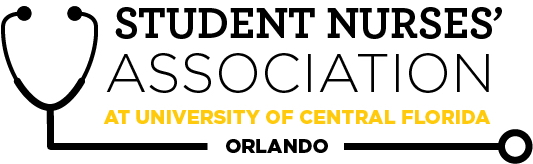 Student Nurses’ Association at UCF Orlando – APRIL  Board Meeting MINUTES      4/8/2021Time Called to Order: 1201Time Adjourned: 1246 Location: ZoomPresiding President: Samantha Cooney / Erin TonkinRecorded by: Amanda ShoverStudent Nurses’ Association at UCF Orlando – APRIL  Board Meeting MINUTES      4/8/2021Time Called to Order: 1201Time Adjourned: 1246 Location: ZoomPresiding President: Samantha Cooney / Erin TonkinRecorded by: Amanda ShoverStudent Nurses’ Association at UCF Orlando – APRIL  Board Meeting MINUTES      4/8/2021Time Called to Order: 1201Time Adjourned: 1246 Location: ZoomPresiding President: Samantha Cooney / Erin TonkinRecorded by: Amanda ShoverAttendees Present:Attendees Present:Samantha Cooney, Chloe Frye, Sadie Richards, Hope Wegge, Amanda Shover, Josee Etienne, Amber Keller, Audrey Been, Natalie Klosinski, Delaney Dietz, Megan Donnelly, Leah Utt, Kate Dorminy, Brian Peach, Monique Csenteri, Erin Tonkin, Lauren Fuller, Caroline Porter, Peyton Hawks, Sarah Stukey,  Samantha Maiolo, Cynthia Fonseca, Megan Fleming, Vanessa Iturri, Megan Wheeler (SNA Accel member)Samantha Cooney, Chloe Frye, Sadie Richards, Hope Wegge, Amanda Shover, Josee Etienne, Amber Keller, Audrey Been, Natalie Klosinski, Delaney Dietz, Megan Donnelly, Leah Utt, Kate Dorminy, Brian Peach, Monique Csenteri, Erin Tonkin, Lauren Fuller, Caroline Porter, Peyton Hawks, Sarah Stukey,  Samantha Maiolo, Cynthia Fonseca, Megan Fleming, Vanessa Iturri, Megan Wheeler (SNA Accel member)Samantha Cooney, Chloe Frye, Sadie Richards, Hope Wegge, Amanda Shover, Josee Etienne, Amber Keller, Audrey Been, Natalie Klosinski, Delaney Dietz, Megan Donnelly, Leah Utt, Kate Dorminy, Brian Peach, Monique Csenteri, Erin Tonkin, Lauren Fuller, Caroline Porter, Peyton Hawks, Sarah Stukey,  Samantha Maiolo, Cynthia Fonseca, Megan Fleming, Vanessa Iturri, Megan Wheeler (SNA Accel member)Samantha Cooney, Chloe Frye, Sadie Richards, Hope Wegge, Amanda Shover, Josee Etienne, Amber Keller, Audrey Been, Natalie Klosinski, Delaney Dietz, Megan Donnelly, Leah Utt, Kate Dorminy, Brian Peach, Monique Csenteri, Erin Tonkin, Lauren Fuller, Caroline Porter, Peyton Hawks, Sarah Stukey,  Samantha Maiolo, Cynthia Fonseca, Megan Fleming, Vanessa Iturri, Megan Wheeler (SNA Accel member)Samantha Cooney, Chloe Frye, Sadie Richards, Hope Wegge, Amanda Shover, Josee Etienne, Amber Keller, Audrey Been, Natalie Klosinski, Delaney Dietz, Megan Donnelly, Leah Utt, Kate Dorminy, Brian Peach, Monique Csenteri, Erin Tonkin, Lauren Fuller, Caroline Porter, Peyton Hawks, Sarah Stukey,  Samantha Maiolo, Cynthia Fonseca, Megan Fleming, Vanessa Iturri, Megan Wheeler (SNA Accel member)Attendees Absent:Attendees Absent:Presenter:Agenda Item/ DiscussionAgenda Item/ DiscussionAction:Action:Follow-up:Samantha Cooney- PresidentFuture board meetings will continue to be on the first Tuesday of every month and general meetings will continue to be held on the last Wednesday of every month:Anticipated Board Meetings- still needed to be formally approved:May 4thJune 1stGeneral MeetingsApril 21stMay 26th (not yet finalized)The new board must have 2 authorized officers through Knight Connect with up to 4: President, Vice President, Legislative Director, and Treasurer?Legislative Director may not be applicable, but secretary or historian could be!Definitely President, VP, and treasurer! Will need to take the RSO Authorized Officer Orientation for 2021-2022 (not yet available)All new officers can and are encouraged to take the COVID 19 Program Planning module also found in Knight ConnectFuture board meetings will continue to be on the first Tuesday of every month and general meetings will continue to be held on the last Wednesday of every month:Anticipated Board Meetings- still needed to be formally approved:May 4thJune 1stGeneral MeetingsApril 21stMay 26th (not yet finalized)The new board must have 2 authorized officers through Knight Connect with up to 4: President, Vice President, Legislative Director, and Treasurer?Legislative Director may not be applicable, but secretary or historian could be!Definitely President, VP, and treasurer! Will need to take the RSO Authorized Officer Orientation for 2021-2022 (not yet available)All new officers can and are encouraged to take the COVID 19 Program Planning module also found in Knight ConnectIs the region 3 Director position available for FSNA?Normally would have been filled at state convention in October, but it is still vacant!Someone who wants to branch out and connect with the presidents of other SNAs within the regionFor means of communicationNeed to be a FSNA member but does NOT have to be a board member! Maybe some people who ran for our board and did not receive a position, but would like to be involved ENCOURAGE involvement within our chapter at the state and national level! Is the region 3 Director position available for FSNA?Normally would have been filled at state convention in October, but it is still vacant!Someone who wants to branch out and connect with the presidents of other SNAs within the regionFor means of communicationNeed to be a FSNA member but does NOT have to be a board member! Maybe some people who ran for our board and did not receive a position, but would like to be involved ENCOURAGE involvement within our chapter at the state and national level! Erin Tonkin as well as the rest of the future board will have some conversations with their cohort about applying for this position and encouraging more involvement at these higher levels. They will begin with those people who ran for positions for our board and did not receive a position. Sadie Richards- Vice President  April 21st General MeetingSpeaker: Past Board Members Email was sent to last year's President, VP, and other past board members. (5-6 members)In contact with Ms. Gonzalez to arrange speakers Mode of meetingZoomFoodNone  Update on Interprofessional Event (IPE)The summit was held on Saturday April 3rd.  Great turn out from all the colleges especially from the CON SNA PointsPoints are up-to-date Don’t forget to send us the final names of students who are to receive SNA points for any event or newsletter submission  April 21st General MeetingSpeaker: Past Board Members Email was sent to last year's President, VP, and other past board members. (5-6 members)In contact with Ms. Gonzalez to arrange speakers Mode of meetingZoomFoodNone  Update on Interprofessional Event (IPE)The summit was held on Saturday April 3rd.  Great turn out from all the colleges especially from the CON SNA PointsPoints are up-to-date Don’t forget to send us the final names of students who are to receive SNA points for any event or newsletter submissionChloe Frye- TreasurerCurrent Balance: $17,068.10Current Membership Count: 143Tax update: filing a 990-NRates are $37.50/ year and we have a total of 7 years to file. We also are not sure of any future expenses, so we just emailed Mr.Scott again to get clarification on the exact total and any extra fees. We will keep everyone updated. SIGN the board reports!!!! Vote to reimburse Delainey for Ronald Mcdonald House for the amount of $86.20Vote to reimburse Hope for the t-shirt fundraiser shipping for the amount of $133.50Current Balance: $17,068.10Current Membership Count: 143Tax update: filing a 990-NRates are $37.50/ year and we have a total of 7 years to file. We also are not sure of any future expenses, so we just emailed Mr.Scott again to get clarification on the exact total and any extra fees. We will keep everyone updated. SIGN the board reports!!!! Vote to reimburse Delainey for Ronald Mcdonald House for the amount of $86.20Vote to reimburse Hope for the t-shirt fundraiser shipping for the amount of $133.50Do we need an additional day for a “drive-by” for seniors? Maybe have a pick-up day- designates spot for senior students to come and pick up stuff on the same day we are scheduled to be there… coming to the CON for the pinning ceremony?Mrs. Dorminy will follow up with Mrs. Goldblatt  **VOTE**Monique makes a motion to reimburse Delainey for the Ronald McDonald House for the amount of $86.20. Hope seconds. Motion passes.  Monique makes a motion to reimburse Hope for the t-shirt fundraiser shipping for the amount of $133.50Hope seconds. Motion passes. Do we need an additional day for a “drive-by” for seniors? Maybe have a pick-up day- designates spot for senior students to come and pick up stuff on the same day we are scheduled to be there… coming to the CON for the pinning ceremony?Mrs. Dorminy will follow up with Mrs. Goldblatt  **VOTE**Monique makes a motion to reimburse Delainey for the Ronald McDonald House for the amount of $86.20. Hope seconds. Motion passes.  Monique makes a motion to reimburse Hope for the t-shirt fundraiser shipping for the amount of $133.50Hope seconds. Motion passes. Leah Utt- Clubhouse DirectorTabling at NSNA :)Still a few weeks more of cord sales/pick upTabling for senior day in May- will take place over a couple of days- sign up for a time slot and come in Last year, Heather sold… Stethoscope, clipboard, and pocket organizer for incoming accelsLast year’s email also included a welcome email and membership interest form to introduce SNA to incoming students Coordinate with MeganTabling at NSNA :)Still a few weeks more of cord sales/pick upTabling for senior day in May- will take place over a couple of days- sign up for a time slot and come in Last year, Heather sold… Stethoscope, clipboard, and pocket organizer for incoming accelsLast year’s email also included a welcome email and membership interest form to introduce SNA to incoming students Coordinate with MeganMegan Donnelly- Accelerated Liaison
Curriculum Committee Meeting 4/20Accelerated Mentorship ProgramMentor applications sent out 4/7 Junior Meet & Greet 4/21Deadline for mentor/mentee applications 4/30Pairings complete by 5/12Junior Accel Orientation 5/13
Junior Accel events (meet & greet, orientation, SNA promotion & clubhouse sales with Leah)Possible workshop/session on resume building & interviewing (idea was suggested to me by several Accel members) 
Curriculum Committee Meeting 4/20Accelerated Mentorship ProgramMentor applications sent out 4/7 Junior Meet & Greet 4/21Deadline for mentor/mentee applications 4/30Pairings complete by 5/12Junior Accel Orientation 5/13
Junior Accel events (meet & greet, orientation, SNA promotion & clubhouse sales with Leah)Possible workshop/session on resume building & interviewing (idea was suggested to me by several Accel members) Josee Etienne-Legislative DirectorNational ConventionConvention has been a success thus far. The resolutions presentation went well, we are now awaiting votes. Resolution #24PLEASE REMEMBER TO VOTE the 4 MAIN delegates*** (Chloe, Josee, Audrey, and Samantha C.)Either after this meeting at 1600,  tomorrow at 0100 & 1400 voting closes on Friday at 1600Special thanks once again to Chloe,  presenting this with your support has made this so much more meaningful. Post funding forms: I will wait for Jerry to send me the final papers, and we will be done. Form stating what was used, how we did it, was it beneficialSenior hang-out? Faculty meet-up? Jay Blanchard outdoor picnic?National ConventionConvention has been a success thus far. The resolutions presentation went well, we are now awaiting votes. Resolution #24PLEASE REMEMBER TO VOTE the 4 MAIN delegates*** (Chloe, Josee, Audrey, and Samantha C.)Either after this meeting at 1600,  tomorrow at 0100 & 1400 voting closes on Friday at 1600Special thanks once again to Chloe,  presenting this with your support has made this so much more meaningful. Post funding forms: I will wait for Jerry to send me the final papers, and we will be done. Form stating what was used, how we did it, was it beneficialSenior hang-out? Faculty meet-up? Jay Blanchard outdoor picnic?Hope Wegge- Fundraising ChairMarch Kickball EventSUPER successful and such a blastThis should definitely be carried on“April” T-shirt FundraiserProfit: $207 WITHOUT selling the extras yet :)Extra Black Knight Nurse t-shirts are for sale in the clubhouse!March Kickball EventSUPER successful and such a blastThis should definitely be carried on“April” T-shirt FundraiserProfit: $207 WITHOUT selling the extras yet :)Extra Black Knight Nurse t-shirts are for sale in the clubhouse!Natalie Klosinski- Breakthrough to NursingDirectorOHS event- should be a Monday of this month. Q&A type event! Career week at Goldenrod Charter School- hopefully a table event OHS event- should be a Monday of this month. Q&A type event! Career week at Goldenrod Charter School- hopefully a table event Amber Keller- Media Director  Last Newsletter Submission Deadline of the semester:          April 18thAll 2020-21 Board Members submit for April editionPathologyNursing skillNursing school experienceHealthcare relatedWhen you include a reference, make sure you have a correlating citation.Also, include pictures :)Elect positions may choose to submit as well!ucfsnaorlwebmaster@gmail.com  Last Newsletter Submission Deadline of the semester:          April 18thAll 2020-21 Board Members submit for April editionPathologyNursing skillNursing school experienceHealthcare relatedWhen you include a reference, make sure you have a correlating citation.Also, include pictures :)Elect positions may choose to submit as well!ucfsnaorlwebmaster@gmail.comAudrey Been- HistorianThank you to everyone for your help with making the kickball event a success!Sending out one more reminder to seniors to submit photos for our virtual ceremony.In the process of making a senior superlative list Audrey will send the final list to the advisors. Thank you to everyone for your help with making the kickball event a success!Sending out one more reminder to seniors to submit photos for our virtual ceremony.In the process of making a senior superlative list Audrey will send the final list to the advisors. Delaney Dietz- Community Health Director$100 donation to RMH for AprilAmanda Stack t-shirts? Juniors may or may not decide to do something with the t-shirts. Cynthia’s mom may be able to do a design with the Cricut. Delainey will provide Amanda Stack with Monique’s contact information. $100 donation to RMH for AprilAmanda Stack t-shirts? Juniors may or may not decide to do something with the t-shirts. Cynthia’s mom may be able to do a design with the Cricut. Delainey will provide Amanda Stack with Monique’s contact information. **VOTE**Delainey makes a motion to donate $100 for the month of April to the Ronald McDonald House via their online platform. Natalie seconds. Motion passes. **VOTE**Delainey makes a motion to donate $100 for the month of April to the Ronald McDonald House via their online platform. Natalie seconds. Motion passes. Amanda Shover- Secretary  CC Meeting on 4/20Any suggestions please send my way!Possibly suggesting a “checklist”-type sheet for practicum students! Kahoot for next meeting Gift cards for next general meeting once we get speakers confirmed, if over $50 we will need to make a vote and if not we will stay consistent with the $10. VOTE BEFORE spending the money!!Either way we will need president approval for the gift cards.  CC Meeting on 4/20Any suggestions please send my way!Possibly suggesting a “checklist”-type sheet for practicum students! Kahoot for next meeting Gift cards for next general meeting once we get speakers confirmed, if over $50 we will need to make a vote and if not we will stay consistent with the $10. VOTE BEFORE spending the money!!Either way we will need president approval for the gift cards. Advisors:Kate DorminyBrian Peach